ขอให้หน่วยงานเจ้าของผลงานดำเนินการจัดส่งข้อมูลในแบบฟอร์มนี้ (ใช้ Font Th SarabunPSK ขนาด 16 )                 เพื่อคณะผู้จัดทำจะได้รวบรวมผลงานจากคณะ/หน่วยงานต่างๆ จัดทำเป็นรูปเล่มสูจิบัตรงาน                   QA_KM Day  ต่อไป** หมายเหตุ ประเภทของผลงาน    	 ⃞ ด้านบริการวิชาการสู่การเป็นมหาวิทยาลัยเพื่อท้องถิ่น           ⃞ ด้านการผลิตบัณฑิตสู่ความเป็นเลิศ         ⃞ ด้านการจัดการเรียนการสอนแบบบูรณาการการเรียนกับการทำงาน  (WIL/สหกิจศึกษา/Start up)         ⃞ ด้านการพัฒนาทักษะการเรียนรู้ในศตวรรษที่ 21 (ภาษาอังกฤษ)         ⃞ ด้านการพัฒนาทักษะการเรียนรู้ในศตวรรษที่ 21 (ด้านดิจิทัล) 	 ⃞ ด้านการวิจัยและนวัตกรรม	 ⃞ ด้านศิลปะและวัฒนธรรม สืบสานความเป็นไทย	 ⃞ ด้านบริหารจัดการและประกันคุณภาพการศึกษาสู่ความเป็นเลิศให้เจ้าของผลงานจัดส่งผลงานตามแบบฟอร์ม ในรูปแบบ Word มาที่      E-mail :  qa.rmu1@gmail.com. และ download แบบฟอร์มนี้ได้ที่ Website :     http://qa.rmu.co.th  ภายในวันที่ 10 เมษายน - 27 เมษายน 2563ประกาศผลงานที่ได้รับรางวัล ผ่านทาง Website :  .th สำนักมาตรฐานและประกันคุณภาพ ภายในวันที่ 14 พฤษภาคม 2563 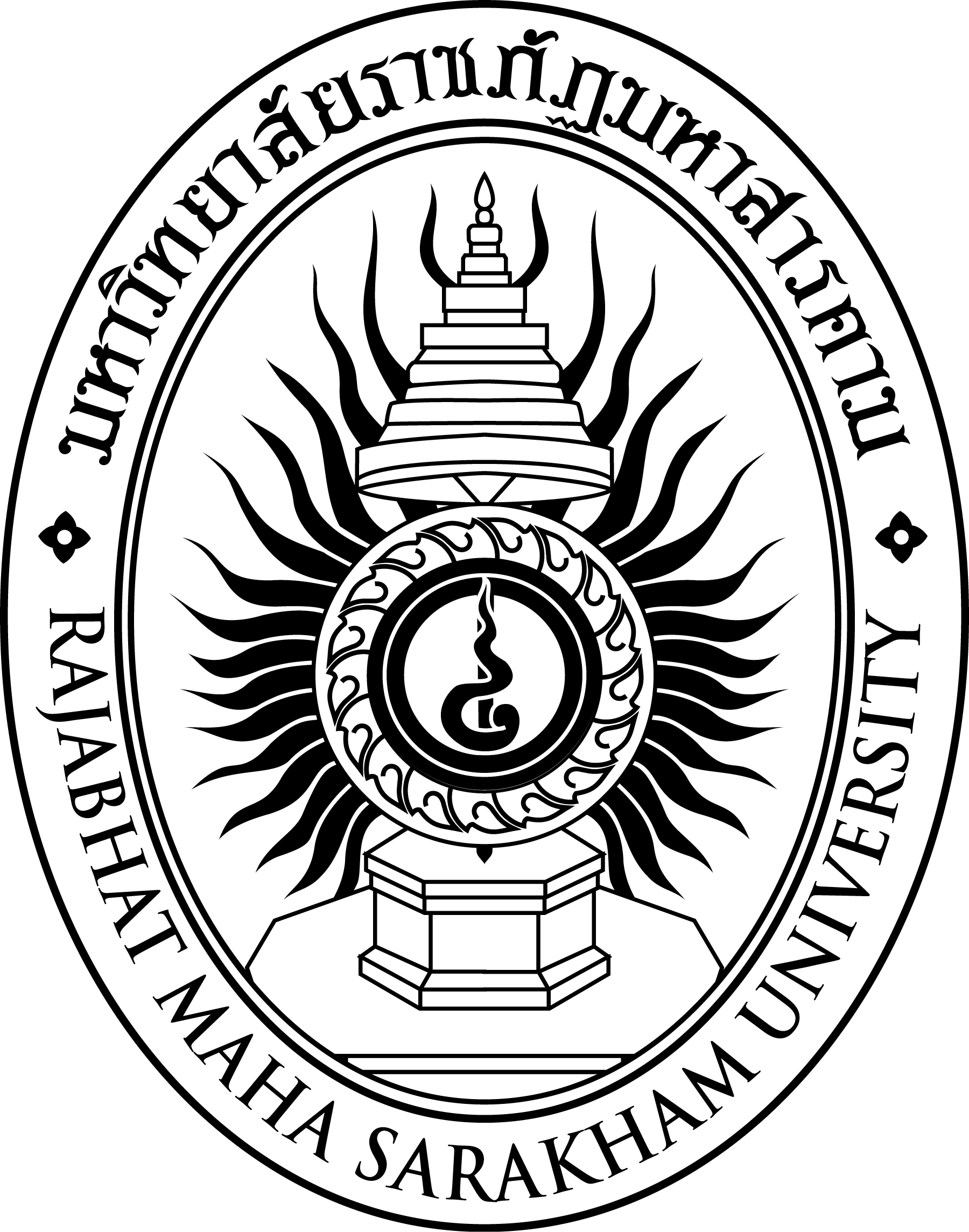 ชื่อผลงาน     ...........................................................................................................................................ชื่อผลงาน     ...........................................................................................................................................ชื่อผลงาน     ...........................................................................................................................................เจ้าของผลงาน/สังกัด     ..........................................................................................................................เจ้าของผลงาน/สังกัด     ..........................................................................................................................เจ้าของผลงาน/สังกัด     ..........................................................................................................................ข้อมูลเกี่ยวกับผลงานความริเริ่มในการสร้างสรรค์ผลงาน / แรงบันดาลใจในการสร้างผลงาน...............................................................................................................................................................................................................................................................................................................................................................................................................................................................วิธีดำเนินการ/ขั้นตอนการดำเนินงาน.................................................................................................................................................................................................................................................................................................................................................................................................................................................................................................................ผลสัมฤทธิ์ของการดำเนินการ..............................................................................................................................................................................................................................................................................................................................................................................................................................................................................................................................ความสำเร็จ / การนำไปสู่การไปใช้ประโยชน์ / กลุ่มเป้าหมาย............................................................................................................................................................................................................................................................................................................................................................................................................................................................................สิ่งที่เป็นแนวปฏิบัติที่ดีของผลงาน........................................................................................................................................................................................................................................................................................................................................................................................................................................................................................................................ข้อมูลเกี่ยวกับผลงานความริเริ่มในการสร้างสรรค์ผลงาน / แรงบันดาลใจในการสร้างผลงาน...............................................................................................................................................................................................................................................................................................................................................................................................................................................................วิธีดำเนินการ/ขั้นตอนการดำเนินงาน.................................................................................................................................................................................................................................................................................................................................................................................................................................................................................................................ผลสัมฤทธิ์ของการดำเนินการ..............................................................................................................................................................................................................................................................................................................................................................................................................................................................................................................................ความสำเร็จ / การนำไปสู่การไปใช้ประโยชน์ / กลุ่มเป้าหมาย............................................................................................................................................................................................................................................................................................................................................................................................................................................................................สิ่งที่เป็นแนวปฏิบัติที่ดีของผลงาน........................................................................................................................................................................................................................................................................................................................................................................................................................................................................................................................ข้อมูลเกี่ยวกับผลงานความริเริ่มในการสร้างสรรค์ผลงาน / แรงบันดาลใจในการสร้างผลงาน...............................................................................................................................................................................................................................................................................................................................................................................................................................................................วิธีดำเนินการ/ขั้นตอนการดำเนินงาน.................................................................................................................................................................................................................................................................................................................................................................................................................................................................................................................ผลสัมฤทธิ์ของการดำเนินการ..............................................................................................................................................................................................................................................................................................................................................................................................................................................................................................................................ความสำเร็จ / การนำไปสู่การไปใช้ประโยชน์ / กลุ่มเป้าหมาย............................................................................................................................................................................................................................................................................................................................................................................................................................................................................สิ่งที่เป็นแนวปฏิบัติที่ดีของผลงาน........................................................................................................................................................................................................................................................................................................................................................................................................................................................................................................................( พื้นที่ในส่วนด้านล่างนี้  ขอให้เจ้าของผลงานใส่รูปประกอบผลงานที่สื่อข้อคิดของผลงานได้  ทั้งนี้กำหนดให้มีรูปประกอบผลงานได้ไม่เกิน  5  รูป )( พื้นที่ในส่วนด้านล่างนี้  ขอให้เจ้าของผลงานใส่รูปประกอบผลงานที่สื่อข้อคิดของผลงานได้  ทั้งนี้กำหนดให้มีรูปประกอบผลงานได้ไม่เกิน  5  รูป )( พื้นที่ในส่วนด้านล่างนี้  ขอให้เจ้าของผลงานใส่รูปประกอบผลงานที่สื่อข้อคิดของผลงานได้  ทั้งนี้กำหนดให้มีรูปประกอบผลงานได้ไม่เกิน  5  รูป )